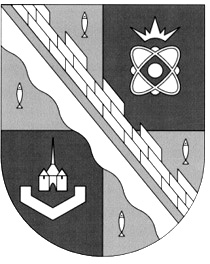 администрация МУНИЦИПАЛЬНОГО ОБРАЗОВАНИЯ                                        СОСНОВОБОРСКИЙ ГОРОДСКОЙ ОКРУГ  ЛЕНИНГРАДСКОЙ ОБЛАСТИКОМИТЕТ ФИНАНСОВРАСПОРЯЖЕНИЕот 26.07.2023 № 24-рО внесении изменений в распоряжение №33-р от 29.12.2022«Об утверждении порядка проведения и санкционирования расходов муниципальных бюджетных и автономных учреждений Сосновоборского городского округа Ленинградской области»В соответствии с частью 3.10 статьи 2 Федерального закона от 3 ноября 2006 г. N 174-ФЗ "Об автономных учреждениях", частью 16 статьи 30 Федерального закона от 8 мая 2010 г. N 83-ФЗ "О внесении изменений в отдельные законодательные акты Российской Федерации в связи с совершенствованием правового положения государственных (муниципальных) учреждений" и на основании Заключения по результатам аудиторского мероприятия от 30.06.2023:Внести изменения в Порядок проведения и санкционирования расходов муниципальных бюджетных и автономных учреждений Сосновоборского городского округа Ленинградской области, утвержденный распоряжением комитета финансов Сосновоборского городского округа от 29.12.2022 №33-р:В пункте 10 слова «не позднее третьего рабочего дня» заменить на «не позднее второго рабочего дня».Главному специалисту отдела казначейского исполнения бюджета (Мальцева Е.Р.) довести настоящее распоряжение до комитетов и отделов, осуществляющих функции и полномочия учредителя бюджетных и автономных учреждений.Отраслевым (функциональным) органам администрации, осуществляющим функции и полномочия учредителя довести настоящее распоряжение до своих подведомственных муниципальных бюджетных и автономных учреждений.Специалисту отдела казначейского исполнения бюджета (Курземнек А.Д.) разместить настоящее распоряжение на официальном сайте Сосновоборского городского округа.Настоящее распоряжение вступает в силу с момента его подписания.Контроль над исполнением распоряжения возложить на начальника отдела казначейского исполнения бюджета, главного бухгалтера И.П. Уварову.Председатель комитета финансов                                                                              Т.Р. ПоповаИсп. Мальцева Евгения Романовнател. 2-21-24отдел казначейского исполнения бюджета